附件2：交通指南一、上海迎园饭店地址上海市嘉定区清河路150号酒店电话：021-59520952二、交通指南1、浦东机场至酒店乘出租车至酒店需310元左右。乘地铁2号线东延伸段到广兰路站下，换乘地铁2号线到达江苏路站下，换乘地铁11号线到达嘉定北站下，换乘公交嘉定9路到清河路城中路站下,步行3分钟到达。2、虹桥机场、虹桥火车站至酒店乘坐出租车至酒店需110元左右。1号航站楼：乘地铁10号线到交通大学站下车，换乘地铁11号  线到嘉定北站下，换乘公交嘉定9路到清河路城中路站下,步行3分钟到达。2号航站楼、虹桥火车站：步行至虹桥枢纽东交通中心站 乘坐  虹桥枢纽9路,在嘉定客运中心站下车，步行至公交嘉定西站乘坐嘉定11路, 在清河路城中路站下车，步行3分钟到达。参考地图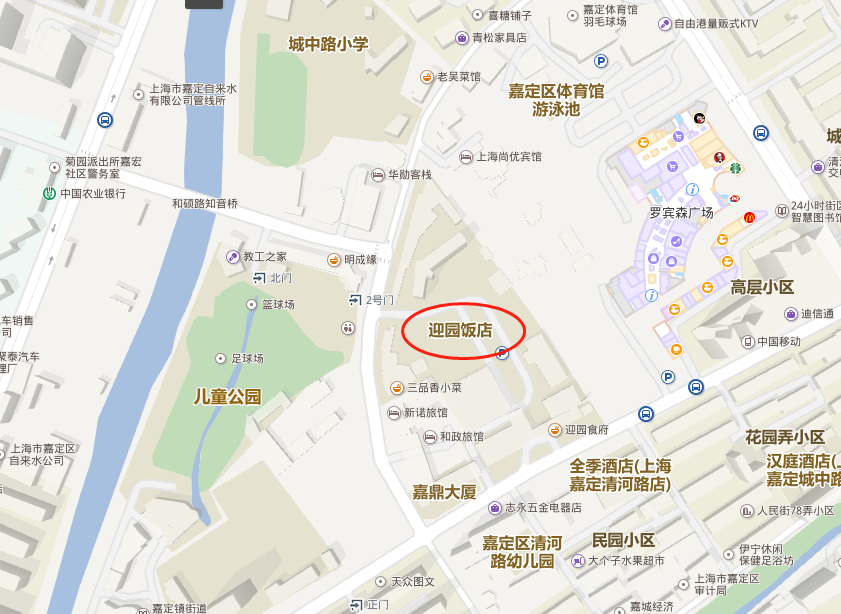 